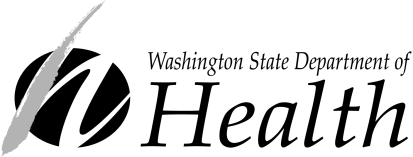 Coordinated Quality Improvement ProgramDepartment of Health
Attn: Office of the Secretary\PLRPO Box 47890Olympia, Washington 98504-7890 EmailApplication forCoordinated Quality Improvement Program (CQIP)Please make check or money order payable to Department of Health.					DOH 820-061 April 2021 Instructions for completing the 
Department of Health Coordinated Quality Improvement Program ApplicationBlock 1 – Name of Applicant GroupEnter name of Applicant Group. Enter the physical address of the Applicant Group Address.Block 2 – Program InformationSelect the program type original program $250, alternative program $40, modification $65, renewal $75.Select number of health care personnel that are not licensed health care providers and write the number of licensed health care providers.Select Category of Applicant Group (if other, please indicate).Block 3 – Applicant/Contact InformationEnter the applicant’s name, title, mailing address, phone & mobile number, and email address. If the applicant is not the main point of contact, please enter the contact information below the applicants.Enter the contact person’s name, title, mailing address, phone & mobile number and email address. If this portion of the application is filled out, this will be our main point of contact.Block 4 – Applicant AttestationPlease type name & title, print this application, sign & date.Instructions for submitting your CQIP Application + CQIP Plan and Fee
Please send your CQIP application and attached CQIP plan to the designated email: CQIP@doh.wa.gov
Fees must be paid by check or money order to: Department of Health. The check must reference the name of the applicant group in Box 1 of the application. Also, the check should be for the CQIP program and write the Revenue Code:  05 97 912040 on the check. The check must be mailed to:  
Department of HealthRevenue UnitPO Box 1099Olympia, Washington 98507Fee Information:Original Program	$250Alternative Program	$40Modification to Department Approved Plan	$65Renewal Application every 5 years 	$75If you have any questions, please email us.For Office Use OnlyPlan Code: For Office Use OnlyPlan Code: For Office Use OnlyPlan Code: For Office Use OnlyPlan Code: Received:Due:Approved:Renewal:1Name of Applicant GroupName of Applicant GroupName of Applicant GroupName of Applicant GroupName of Applicant GroupName AddressCityCountyStateWAZip2Program Type:    Original Application $250   Alternative Application $40   Modification $65  Renewal $75 Program Type:    Original Application $250   Alternative Application $40   Modification $65  Renewal $75 Program Type:    Original Application $250   Alternative Application $40   Modification $65  Renewal $75 Program InformationTotal Number of Personnel (check applicable total number of health care personnel) 5-25      26-50      51-100      101-250      251-500+Number of Licensed Health Care Providers:      Total Number of Personnel (check applicable total number of health care personnel) 5-25      26-50      51-100      101-250      251-500+Number of Licensed Health Care Providers:      Total Number of Personnel (check applicable total number of health care personnel) 5-25      26-50      51-100      101-250      251-500+Number of Licensed Health Care Providers:      Program InformationCategory of Applicant Group(Check appropriate program type)  Professional Society or Organization   Health Care Service Contract (HCSC)  Health Maintenance (HMO)  Health Carrier Provider Group:        Physician Group          ARNP Group       Laboratory       Other:       Health Care Institution or Medical Facility:          Ambulance and Aid Service                                 Public Health Department      Other:      3Applicant Contact NameApplicant Contact NameTitleTitleTitleContact InformationAddressAddressCityStateZipContact InformationTelephoneMobile PhoneEmailEmailEmailContact InformationContact Person (if different from applicant)Contact Person (if different from applicant)TitleTitleTitleContact InformationAddressAddressCityStateZipContact InformationTelephoneMobile PhoneEmailEmailEmail44Applicant AttestationApplicant AttestationApplicant AttestationI, Your Name Here, Your Title Here declare under penalty of perjury under the laws of the state of Washington, that the Quality Improvement Program attached to this application is a true and correct copy of the plan to be used by the applicant; that the applicant intends to use the Quality Improvement Program as described in this application; and that all responses in this application are true and correct.
_______________________________________________________             _____________________(Signature)                                                                                                                             (Date)I, Your Name Here, Your Title Here declare under penalty of perjury under the laws of the state of Washington, that the Quality Improvement Program attached to this application is a true and correct copy of the plan to be used by the applicant; that the applicant intends to use the Quality Improvement Program as described in this application; and that all responses in this application are true and correct.
_______________________________________________________             _____________________(Signature)                                                                                                                             (Date)For Accounting Use Only Quality Improvement Program Revenue Code:  05 97 912040For Accounting Use Only Quality Improvement Program Revenue Code:  05 97 912040For Accounting Use Only Quality Improvement Program Revenue Code:  05 97 912040